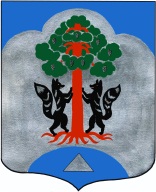 АДМИНИСТРАЦИЯМО СОСНОВСКОЕ СЕЛЬСКОЕ ПОСЕЛЕНИЕМО ПРИОЗЕРСКИЙ МУНИЦПАЛЬНЫЙ РАЙОНЛЕНИНГРАДСКОЙ ОБЛАСТИПОСТАНОВЛЕНИЕот 22 апреля 2014 года  № 158                                                                 О внесении изменений в постановление администрацииот 12.11.2013г. № 519 «Об утверждении муниципальной программы «Обеспечение качественным жильем граждан на территории муниципального образования Сосновское сельское поселение МО Приозерский муниципальный район Ленинградской области на 2014год»В соответствии п. 5.3 Порядка разработки, реализации и оценки эффективности муниципальных программ муниципального образования Сосновское сельское поселение муниципального образования Приозерский муниципальный район Ленинградской области, утвержденного Постановлением администрации МО Сосновское сельское поселение от 03.03.2014 года № 87 «Об утверждении Порядка разработки, реализации и оценки эффективности муниципальных программ муниципального образования Сосновское сельское поселение муниципального образования Приозерский муниципальный район Ленинградской области», в связи с уточнением объема бюджетных ассигнований на реализацию муниципальной программы в целях обеспечения благоустроенным жильем граждан, проживающих в жилищном фонде, признанном непригодным для постоянного проживания, администрация МО Сосновское сельское поселение ПОСТАНОВЛЯЕТ:1. Внести изменения в Паспорт муниципальной программы «Обеспечение качественным жильем граждан на территории муниципального образования Сосновское сельское поселение МО Приозерский муниципальный район Ленинградской области на 2014год» и читать в редакции в соответствии с Приложением № 1.2. Внести изменения в раздел «Объем, источники финансирования программы»  муниципальной  программы «Обеспечение качественным жильем граждан на территории муниципального образования Сосновское сельское поселение МО Приозерский муниципальный район Ленинградской области на 2014 год» и читать в следующей редакции:«Финансовое обеспечение Программы осуществляется за счет средств бюджета муниципального образования Сосновское сельское поселение муниципального образования Приозерский муниципальный район Ленинградской области. Объем финансирования Программы составляет 15417,0 тыс. руб., в том числе:- бюджет муниципального образования Сосновское сельское поселение муниципального образования Приозерский муниципальный район Ленинградской области 15417,0 тыс.руб.3. Внести изменения в паспорт, описание муниципальной подпрограммы «Переселение граждан из аварийного жилищного фонда на территории муниципального образования Сосновское сельское поселение муниципального образования Приозерский муниципальный район Ленинградской области в 2014 год» и читать в редакции в соответствии с Приложением № 4.4. Дополнить муниципальную программу «Обеспечение качественным жильем граждан на территории муниципального образования Сосновское сельское поселение МО Приозерский муниципальный район Ленинградской области на 2014год» разделами: 4.1.  Расходы на реализацию муниципальной программы «Обеспечение качественным жильем граждан на территории муниципального образования Сосновское сельское поселение МО Приозерский муниципальный район Ленинградской области на 2014год» и читать в редакции в соответствии с Приложением № 2.4.2. План реализации муниципальной программы «Обеспечение качественным жильем граждан на территории муниципального образования Сосновское сельское поселение МО Приозерский муниципальный район Ленинградской области на 2014год» и читать в редакции в соответствии с Приложением № 3.4.3. Паспорт муниципальной подпрограммы «Развитие инженерной и социальной инфраструктуры в районах массовой жилой застройки муниципального образования Сосновское сельское поселение» муниципальной программы «Обеспечение качественным жильем граждан на территории муниципального образования Сосновское сельское поселение МО Приозерский муниципальный район Ленинградской области на 2014 год» и читать в соответствии с Приложением № 5.4.4. Паспорт муниципальной подпрограммы «Капитальный ремонт многоквартирных домов муниципального образования Сосновское сельское поселение» муниципальной программы «Обеспечение качественным жильем граждан на территории муниципального образования Сосновское сельское поселение МО Приозерский муниципальный район Ленинградской области на 2014 год» и читать в соответствии с Приложением № 6.5. Считать утратившим силу:5.1. Приложение № 1 к постановлению от 12.11.2013г. № 519 «Об утверждении муниципальной  программы «Обеспечение качественным жильем граждан на территории муниципального образования Сосновское сельское поселение МО Приозерский муниципальный район Ленинградской области на 2014 год».5.2. Приложение 1 к Подпрограмме 1 "Переселение граждан из аварийного жилищного фонда на территории муниципального образования Сосновское сельское поселение МО Приозерский муниципальный район Ленинградской области в 2014 году" Приложения 2 к постановлению от 12.11.2013г. № 519 «Об утверждении муниципальной  программы «Обеспечение качественным жильем граждан на территории муниципального образования Сосновское сельское поселение МО Приозерский муниципальный район Ленинградской области на 2014 год».6. Настоящее постановление подлежит опубликованию в средствах массовой информации и на сайте администрации муниципального образования Сосновское сельское поселение муниципального образования Приозерский муниципальный район Ленинградской области.7. Контроль за исполнением настоящего распоряжения оставляю за собой.Глава администрации МО Сосновское сельское поселение                                                                          А.Н. СоклаковИсп.: Белько Н.В., Вебер М.А., Гермонина Н.Н.Тел.: 61-402 Разослано: дело-2, Прокуратура.-1, отд. ЖКХ- 1Приложение № 1 к постановлению от 22.04.2013г. № 158ПАСПОРТмуниципальной программы«Обеспечение качественным жильем граждан на территории муниципального образования Сосновское сельское поселение муниципального образования Приозерский муниципальный район Ленинградской области на 2014 год».Приложение № 2к постановлению от 22.04.2013г. № 158Расходы на реализацию муниципальной программы «Обеспечение качественным жильем граждан на территории муниципального образования Сосновское сельское поселение МО Приозерский муниципальный район Ленинградской области на 2014 год».  Приложение № 3к постановлению от 22.04.2013г. № 158План реализации муниципальной программы«Обеспечение качественным жильем граждан на территории муниципального образования Сосновское сельское поселение МО Приозерский муниципальный район Ленинградской области на 2014 год».  Приложение № 4к постановлению от 22.04.2013г. № 158П А С П О Р Тмуниципальной подпрограммы «Переселение граждан из аварийного жилищного фонда на территории муниципального образования Сосновское сельское поселение муниципального образования Приозерский муниципальный район Ленинградской области в 2014 год».  ОПИСАНИЕ ПОДПРОГРАММЫ«Переселение граждан из аварийного жилищного фонда на территории муниципального образования Сосновское сельское поселение муниципального образования Приозерский муниципальный район Ленинградской области в 2014 году».  1. Содержание проблемы и обоснование необходимости ее решения программными методамиОдним из приоритетных направлений жилищной политики в Российской Федерации является обеспечение комфортных условий проживания, в том числе выполнение обязательств государства по реализации права на улучшение жилищных условий граждан, проживающих в жилых домах, не соответствующих установленным санитарным и техническим требованиям. В настоящее время дефицит жилых помещений в муниципальном образовании Сосновское сельское поселение МО Приозерский район Ленинградской области усугубляется большой степенью износа жилищного фонда, несоответствием условий проживания нормативным требованиям.Проблема аварийного жилищного фонда является причиной некоторых отрицательных социальных тенденций. Условия проживания в аварийном жилищном фонде оказывают негативное влияние на здоровье граждан и на демографическую ситуацию, понижают социальный статус гражданина. Проживание в аварийных жилых помещениях практически всегда связано с низким уровнем благоустройства, что создает неравные условия доступа граждан к ресурсам коммунального хозяйства и снижает возможности их использования. Переселение граждан из аварийного жилищного фонда является одной из наиболее актуальных задач и требует скорейшего решения с использованием программно-целевого метода.На 1 января 2013 года площадь признанных аварийными 7 многоквартирных жилых домов на территории муниципального образования Сосновское сельское поселение составляет более 1192,75 квадратных метров, требуется переселение 68 жителей. Большую долю аварийного жилья составляет жилье, занимаемое на условиях социального найма и являющееся муниципальной собственностью.2. Основные цели и задачи Подпрограммы.Основными целями Подрограммы 1  являются:1. Сокращение доли аварийного жилья в жилищном фонде муниципальном образовании Сосновское сельское поселение МО Приозерский муниципальный район Ленинградской области;Развитие малоэтажного жилищного строительства;3. Создание безопасных и благоприятных условий проживания граждан путём переселения из аварийных многоквартирных домов в другие благоустроенные жилые помещения.		Основными задачами Подпрограммы 1 являются:Переселение граждан их аварийных домов, признанных таковыми до 1 января 2012 года в связи с физическим износом в процессе их эксплуатации и подлежащих сносу.3. Сроки реализации Подрограммы.Реализация программы – 2014 год.4. Мероприятия Подпрограммы.Принятие решений и проведение мероприятий по переселению граждан из аварийного жилищного фонда МО Сосновское сельское поселение МО Приозерский муниципальный район Ленинградской области осуществляется  со статьями 32 и 86 и 89  Жилищного кодекса Российской Федерации, Положением « О порядке и условиях предоставления жилых помещений предоставления жилых помещений при расселении граждан из домов, подлежащих сносу, реконструкции и капитальному ремонту на территории МО Сосновское сельское поселение». Способами переселения граждан из аварийного жилищного фонда являются:предоставление гражданам, занимающим жилые помещения муниципального жилищного фонда МО Сосновское сельское поселение МО Приозерский муниципальный район Ленинградской области;по договорам социального найма, переселяемым в рамках Подпрограммы 1,  жилых помещений муниципального жилищного фонда МО Сосновское сельское поселение МО Приозерский муниципальный район Ленинградской области по договорам социального найма;предоставление гражданам, являющимся собственниками жилых помещений, переселяемым в рамках Программы, жилых помещений муниципального жилищного фонда МО Сосновское сельское поселение МО Приозерский муниципальный район Ленинградской области по договорам мены.Реализация мероприятий Подпрограммы может осуществляться путём долевого участия в строительстве жилых домов. Срок сдачи строящихся многоквартирных жилых домов, в которых по договору долевого участия в строительстве приобретается жильё для переселения граждан из аварийного жилищного фонда – 2014 год.В целях реализации Подпрограммы 1 подготовлен Перечень аварийных многоквартирных домов, в отношении которых планируется предоставление финансовой поддержки на переселение граждан из аварийного жилищного фонда (приложение 1 к Подпрограмме 1).5. Обоснование объёмов средств на реализацию Подпрограммы 1общая площадь жилых помещений в аварийных многоквартирных домах, подлежащих расселению в рамках программы – 821,26 кв.м;Объём финансирования рассчитан исходя из:предоставления жилого помещения, равнозначного по общей площади ранее занимаемому жилому помещениюесли наниматель и проживающие совместно с ним члены его семьи до выселения занимали квартиру или не менее чем две комнаты, наниматель соответственно имеет право на получение квартиры или на получение жилого помещения, состоящего из того же числа комнат, в коммунальной квартире;средней рыночной стоимости 1 кв.м общей площади жилья по МО Сосновское сельское поселение МО Приозерский муниципальный район Ленинградской области, устанавливаемой ежеквартально в целях реализации муниципальных жилищных программ. Дополнительные расходы:связанные с предоставлением жилых помещений, состоящих из того же числа комнат в ранее занимаемых жилых помещениях и подлежащих расселениюсвязанные с оплатой стоимости дополнительных метров, но не более установленной органом местного самоуправления нормы предоставления площади жилого помещения на одного человека, в случае, если по результатом торгов, приобретаемая площадь будет превышать расселяемую финансируются из бюджета муниципального образования.Общий объём финансирования на реализацию Подпрограммы 1 – 13572,0 тысяч рублей. Источник финансирования – местный бюджет.6. Планируемые показатели выполнения Подпрограммы.Основным показателем выполнения Подпрограммы 1 является количество переселенных в 2014 году граждан, проживавших в аварийном жилищном фонде.В рамках реализации Подпрограммы 1 подлежат переселению 68 человек из 7 аварийных многоквартирных жилых домов, признанных аварийными до 1 января 2012 года (Таблица 1).Таблица 1         Реализация Подпрограммы 1 позволит ликвидировать 821,26 квадратных метров жилищного фонда, признанного аварийным до 1 января 2012 года, и обеспечит:выполнение обязательств государства перед гражданами, проживающими в непригодных для постоянного проживания условиях;создание на территории муниципального образования Сосновское сельское поселение МО Приозерский муниципальный  Ленинградской области благоприятных условий для ежегодного наращивания объемов нового жилищного строительства;снижение социальной напряженности;улучшение состояния здоровья населения.7. Оценка эффективности реализации Подпрограммы 1В качестве критериев оценки результативности реализации муниципальной программы в соответствии с Постановлением администрации МО Сосновское сельское поселение от 03.03.2014г. № 87 «Об утверждении Порядка разработки, утверждения, реализации и оценки эффективности муниципальных программ муниципального образования Сосновское сельское поселение муниципального образования Приозерский муниципальный район Ленинградской области» используется индекс результативности и интегральная оценка результативности.Общая оценка эффективности реализации мероприятий Программы 1 определяется достижением следующих запланированных целевых показателей выполнения Программы:расселенная площадь – 821,26  квадратных метров;количество расселенных помещений – 23 единицы;количество переселенных граждан - 68 человек.Социальная эффективность реализации Подпрограммы 1 заключается в создании безопасных и благоприятных условий проживания граждан.8. Функции администрации МО Сосновское сельское поселение МО Приозерский муниципальный район как исполнителя Подпрограммы 1Функции исполнителя Подпрограммы 1:         обеспечение мероприятий по переселению граждан из аварийного жилищного фондапроведение конкурсных процедур (электронных аукционов) обеспечение целевого и эффективного использования бюджетных средств;уведомление жителей многоквартирных аварийных домов о проведении мероприятий по переселению;осуществление переселения граждан из аварийного жилищного фонда;Целевые показатели муниципальной подпрограммы «Переселение граждан из аварийного жилищного фонда»муниципальной программы «Обеспечение качественным жильем граждан на территории муниципального образования Сосновское сельское поселение МО Приозерский муниципальный район Ленинградской области на 2014 год».  Приложение № 5к постановлению от 22.04.2013г. № 158П А С П О Р Тмуниципальной подпрограммы «Развитие инженерной и социальной инфраструктуры в районах массовой жилой застройки муниципального образования Сосновское сельское поселение»муниципальной программы «Обеспечение качественным жильем граждан на территории муниципального образования Сосновское сельское поселение МО Приозерский муниципальный район Ленинградской области на 2014 год».  Характеристика существующего состояния системкоммунальной инфраструктурыОдним из приоритетов жилищной политики Сосновское сельское поселение  является обеспечение комфортных условий проживания граждан и доступности коммунальных услуг для населения.    В ходе реализации Областного закона №105 «О бесплатном предоставлении отдельным категориям граждан земельных участков для ИЖС» на территории МО Сосновское сельское поселение поступило 607 заявлений. В п. Сосново сформированы два массива по ул. Октябрьская и массив по ул. Лесная и ул. Ладожская, массивы в д. Снегиревка, в д.Кривко. В ходе  реализации Областного закона №105 «О бесплатном предоставлении отдельным категориям граждан земельных участков для ИЖС» на территории МО Сосновское сельское поселение сформированы в п. Сосново два массива -по ул. Октябрьская ( 124 участка) и массив по ул. Ладожская (5 участков), массивы в д. Снегиревка, в д. Кривко по ул. Фестивальная , в которых предоставлено  277 участков под индивидуальное жилищное строительство членам многодетных семей ,молодым специалистам, членам молодых семей.         В настоящее время жилая застройка выделенная по 105-ОЗ не обеспечена коммунальной, инженерной, транспортной инфраструктурой.      Для повышения качества предоставления коммунальных услуг и эффективности использования природных ресурсов необходимо обеспечить строительство объектов коммунальной инфраструктуры. Для  работ по строительству  объектов инженерной инфраструктуры  массивов сформированных в соответствии со №105 «О бесплатном предоставлении отдельным категориям граждан земельных участков для ИЖС» (водоснабжение,  автодороги с уличным освещением), предоставленных многодетным семьям ,молодым специалистам, членам молодых семей требуются  большие финансовые     Проектирование и в дальнейшем строительство коммунальной, инженерной инфраструктуры позволит: - обеспечивать более комфортные условия проживания населения путем повышения надежности и качества предоставляемых коммунальных услуг; - снизить потребление энергетических ресурсов в результате снижения потерь в процессе производства  и доставки энергоресурсов потребителям; - обеспечивать рациональное использование природных ресурсов; - улучшить экологическое состояние территории Сосновское сельское поселение. На территории МО Сосновское сельское поселение администрацией муниципального образования  ведется активная агитационно-разъяснительная работа с населением. Цель подпрограммы - обеспечение безопасных и комфортных условий для проживания граждан.Цель подпрограммыЦелью подрограммы является:- создание условий для предоставления коммунальных услуг в соответствии со стандартами качества, обеспечивающими комфортные условия проживания граждан (потребителей услуг)- снижение потребления энергетических ресурсов в результате снижения потерь в процессе производства  и доставки энергоресурсов потребителям;- обеспечение рационального использования природных ресурсов;- улучшение экологического состояния территории Сосновское сельское поселение. Задачи подпрограммыОсновными задачами  подрограммы являются:- проектирование объектов коммунальной, инженерной, транспортной инфраструктурой, строительство новых объектов, с учетом перспективного развития;- снижение удельных издержек при оказании жилищно-коммунальных услуг;- расширение практики применения энергосберегающих технологий при модернизации и реконструкции основных фондов объектов энергетики и коммунального комплекса;- обеспечение надежности и эффективности   поставки коммунальных ресурсов.     Объемы, источники финансирования подпрограммыФинансовое обеспечение Программы осуществляется за счет средств бюджета  муниципального образования Сосновское сельское поселение муниципального образования Приозерский муниципальный район Ленинградской области. Объем финансирования Программы составляет 420,0тыс. руб., в том числе:- бюджет МО Сосновское сельское поселение муниципального образования Приозерский муниципальный район Ленинградской области  420,0тыс. руб;Ожидаемые результаты выполнения подрограммы	Подготовка проектно-сметной документации на строительство объектов инженерной, транспортной инфраструктуры. Строительство объектов инженерной, транспортной инфраструктуры. Оценка эффективности подпрограммы.Для расчета эффективности реализации программы используются индикаторы и показатели отчета о реализации программы.            В качестве критериев оценки результативности реализации программы используется индекс результативности и интегральная оценка результативности.              Индекс результативности программы оценивается по каждому целевому показателю в год по формуле:        Пфit Pit = ---------        Ппit где   Pit    - результативность достижения характеризующая ход реализации                  программы        Пфit – фактическое значение показателя программы          -Ппit  – плановые значения показателя программы             Интегральная оценка результативности программы в год определяется по следующей формуле:         m                    SUM Pit            1Ht = -----------         mгде    Ht           - интегральная оценка эффективности программыm           -  количество показателей программы         SUM Pit  - индекс результативностиЭффективность реализации программы определяется как соотношение оценки результативности программы и уровня финансирования:        Ht            Эt = ----х 100        St           - уровень финансирования программы в год.где     Эt - эффективность программы в годHt  - интегральная оценка эффективности          	St - уровень финансирования программы в год.Срок реализации подпрограммыСрок реализации Программы устанавливается – 2014г.Контроль за ходом реализации подпрограммыТекущее управление, реализацию Программы, а также подготовку информации и отчетов о выполнении Программы осуществляют администрация муниципального образования Сосновское сельское поселение.Заказы на реализацию программных мероприятий размещаются на конкурсной основе с целью повышения эффективности использования финансовых ресурсов.Целевые показатели муниципальной подпрограммы «Развитие инженерной и социальной инфраструктуры в районах массовой жилой застройки»муниципальной программы «Обеспечение качественным жильем граждан на территории муниципального образования Сосновское сельское поселение МО Приозерский муниципальный район Ленинградской области на 2014 год».                                                                                                                                                                   Приложение № 6к постановлению от 22.04.2013г. № 158П А С П О Р Тмуниципальной подпрограммы «Капитальный ремонт многоквартирных домов муниципального образования Сосновское сельское поселение»муниципальной программы «Обеспечение качественным жильем граждан на территории муниципального образования Сосновское сельское поселение МО Приозерский муниципальный район Ленинградской области на 2014 год».  Примечание: Данная программа подлежит корректировке в течение года, в зависимости от ожидаемого поступления финансовых средств и принятия решений собственниками жилых помещений о перечне проводимых работ, сроков их исполнения, стоимости работ, принятия размера платы за капитальный ремонт.АНАЛИЗ СИТУАЦИИ И ОБОСНОВАНИЕ ЦЕЛЕЙ И ЗАДАЧ ПОДПРОГРАММЫОценка и анализ исходной ситуации,обоснование необходимости программно-целевой разработки проблемы.Общая площадь многоквартирных домов (далее МКД) жилищного фонда муниципального     образования Сосновское сельское поселение составляет   132,79 тыс. кв. м. / 276 домов, а именно:- в управлении управляющих организаций   – 132,79 тыс.кв. м./ 276 МКД.Характеристика МКД жилищного фонда:- панельные дома - 27 домов;- блочные дома – 18 домов;- монолитные дома – 15 дома;- кирпичные дома-134 домов;- деревянные дома - 100 домов.        Средний год постройки составляет- 1960г., средний процент износа составляет  65 %.10391,2 кв.м в настоящее время, требуют неотложного капитального ремонта. Суммарная площадь жилых помещений МО Сосновское сельское поселение  в многоквартирных домах составляет 26 тыс. кв. м.. На территории МО Сосновское сельское поселение администрацией муниципального образования ,управляющими организациями ведется активная агитационно-разъяснительная работа с собственниками помещений в многоквартирных домах, где выбран способ управления МКД, в результате чего собственники помещений МКД принимают решение о проведении капитального ремонта общедомового имущества. Цели Программы, основные задачи  подпрограммыЦель Программы - обеспечение безопасных и комфортных условий для проживания граждан в многоквартирных домах, финансовая поддержка для проведения капитального ремонта в многоквартирных домах.Основные задачи Программы:-  проведение капитального ремонта многоквартирных домов:         - обеспечение высокой степени готовности собственников помещений в многоквартирном доме к проведению капитального ремонта;- использование эффективных технических решений и комплексности капитального ремонта;- снижение физического износа многоквартирных домов;- увеличение сроков эксплуатации жилищного фонда;- обеспечение сохранности жилищного фонда;- снижение риска возникновения аварийных ситуаций;- создание условий для экономии эксплуатационных расходов.В многоквартирных домах необходимо выполнить  следующие виды работ по капитальному ремонту общего имущества МКД:- ремонт  внутридомовых инженерных систем, электро-, тепло-, водоснабжения и водоотведения; - ремонт кровель;-  ремонт фасадов.               Мероприятия, направленные на реализацию подпрограммыПрограмма предусматривает осуществление мероприятий по  обеспечения работ по капитальному ремонту многоквартирных домов.Планом реализации мероприятий подпрограммы предусматриваются финансировании работ по капитальному ремонту многоквартирных домов, К видам работ по капитальному ремонту многоквартирных домов в рамках подпрограммы относятся:1) ремонт внутридомовых инженерных систем электро-, тепло-, водоснабжения, водоотведения;2) ремонт крыши, в том числе переустройство невентилируемой крыши на вентилируемую крышу, устройство выходов на кровлю.3) ремонт подвальных помещений, относящихся к общему имуществу в многоквартирномдоме4) ремонт  лифтового оборудования, признанного непригодным для эксплуатации, ремонт лифтовых шахт;5)утепление, ремонт фасада;6) ремонт фундамента многоквартирного дома.7) установка коллективных (общедомовых) приборов учета потребления ресурсов, необхо- димых для предоставления коммунальных услуг, и узлов управления и регулирования потребления этих ресурсов (тепловой энергии, горячей и холодной воды, электрической энергии, газа);8) проведение экспертизы проектной документации в случае, если законодательством Российской Федерации требуется ее проведение;9) проведение историко-культурной экспертизы в отношении многоквартирных домов, признанных официально памятниками архитектуры в случае, если законодательством Российской Федерации требуется проведение таких экспертиз;10) осуществление строительного контроля. Капитальный ремонт проводит Региональный оператор. Привлечение  подрядных организаций для выполнения работ по капитальному ремонту многоквартирного дома осуществляется в соответствии с Порядком, установленным правовым актом Правительства Ленинградской области.Средства  финансирования из бюджета МО Сосновское сельское поселение и  собственников помещений МКД направляются на выполнение работ, указанных в настоящей Программе.Приемка в эксплуатацию объектов после капитального ремонта в соответствии с Порядком, установленным правовым актом Правительства Ленинградской области.Результаты проведенного ремонта отражаются в техническом паспорте здания жилого дома.Сроки реализации подпрограммыподпрограмма рассчитана на 2014 годы Объем средств на реализацию подпрограммыОбъем финансирования подрограммы:Планируемые показатели выполнения Программы:Произведение  капитальный ремонт общего имущества. Реализация Программы позволит:- снизить физический износ многоквартирных жилых домов;- увеличить срок эксплуатации жилищного фонда;- обеспечить сохранность жилищного фонда;- снизить риск возникновения аварийных ситуаций;- создать  условия для экономии эксплуатационных расходов;  - сократить расходы собственников помещений на содержание жилых помещений;         - обеспечить   безопасные   и    комфортные    условия     проживания     граждан на территории муниципального образования Сосновское сельское поселение;- повысить надежность инженерных систем жизнеобеспечения. Состав, функции и полномочия участников реализации  подрограммы              Очередь на капитальный ремонт формируется Комитетом по ЖКХ и транспорту Ленинградской области в соответствие с утвержденной методикой. Капитальный ремонт проводит Региональный оператор в  задачи, которого входит-накопление взносов на капитальный ремонт на счете фонда, -финансирование расходов на капитальный ремонт, - заключение договоров с подрядчиками на выполнение работ по капитальному ремонту общего имущества в МКД, - открытие специальных счетов в случае принятия такого решения собственниками помещений, - иные функции, предусмотренные ЖК РФ, нормативно-правовыми актами Правительства Ленинградской области и учредительными документами фонда. Собственники жилых помещений в МКД принимают решение о выборе способа накопления взносов на капитальный ремонт  МКДИсполнителем муниципальной подпрограммы  является  администрация Сосновское сельское поселение.Оценка эффективности реализации подпрограммыОценка социально-экономической и экологической эффективности Программы будет осуществляться на основе системы целевых показателей и индикаторов (далее – система индикаторов). Система индикаторов обеспечит мониторинг динамики изменений в секторе водоснабжения, водоотведения, очистки сточных вод, обеспеченности природным газом за отчетный период, равный году, с целью уточнения или корректировки поставленных задач и проводимых мероприятий.Для расчета эффективности реализации программы используются индикаторы и показатели отчета о реализации программы.       В качестве критериев оценки результативности реализации программы используется индекс результативности и интегральная оценка результативности.        Индекс результативности программы оценивается по каждому целевому показателю в год по формуле:        Пфit Pit = ---------        Ппit где Pit - результативность достижения характеризующая ход реализации программы       Пфit – фактическое значение показателя программы        Ппit  – плановые значения показателя программы      Интегральная оценка результативности программы в год определяется по следующей формуле:         m                    SUM Pit            1Ht = -----------         mгде    Ht - интегральная оценка эффективности программыm -  количество показателей программы            SUM Pit  - индекс результативностиЭффективность реализации программы определяется как соотношение оценки результативности программы и уровня финансирования:,3,        Ht            Эt = ----х 100        St           - уровень финансирования программы в год,где     Эt         - эффективность программы в годHt          - интегральная оценка эффективности          	St           - уровень финансирования программы в год.Целевые показатели муниципальной подпрограммы «Капитальный ремонт многоквартирных домов»муниципальной программы «Обеспечение качественным жильем граждан на территории муниципального образования Сосновское сельское поселение МО Приозерский муниципальный район Ленинградской области на 2014 год».  Полное наименование  «Обеспечение качественным жильем граждан на территории муниципального образования Сосновское сельское поселение муниципального образования Приозерский муниципальный район Ленинградской области на 2014 год»Ответственный исполнитель муниципальной программы Глава администрации муниципального образования Сосновское сельское поселениеСоисполнители муниципальной программы---Участники муниципальной программыСпециалисты администрации муниципального образования Сосновское сельское поселениеПодпрограммы муниципальной программы     Подпрограмма 1. Переселение граждан из аварийного жилищного фонда  на территории муниципального образования Сосновское сельское поселение муниципального образования Приозерский муниципальный район Ленинградской области в 2014 году.Подпрограмма 2. Развитие инженерной и социальной инфраструктуры в районах массовой жилой застройки муниципального образования Сосновское сельское поселение муниципального образования Приозерский муниципальный район Ленинградской области в 2014 году.Подпрограмма 3. Капитальный ремонт многоквартирных домов муниципального образования Сосновское сельское поселение муниципального образования Приозерский муниципальный район Ленинградской области в 2014 году.Цели муниципальной программыОбеспечение качественным жильем граждан на территории муниципального образования Сосновское сельское поселение. 2. Создание условий для приведения объектов коммунальной инфраструктуры в соответствие со стандартами качества, обеспечивающими комфортные условия проживания граждан (потребителей услуг).3. Развитие систем коммунальной инфраструктуры на территории муниципального образования Сосновское сельское поселениеЗадачи муниципальной программы1. Переселение граждан из аварийного фонда.2. Обеспечение мероприятий по проектированию, строительству и содержанию инженерной и транспортной инфраструктуры на земельных участках предоставленных членам многодетных семей, молодым специалистам, членам молодых семей3. Расширение практики применения энергосберегающих технологий при модернизации и реконструкции основных фондов объектов энергетики и коммунального комплекса;4. Капитальный ремонт многоквартирных домов.Целевые индикаторы и показатели муниципальной программы       Подпрограмма 1:Расселенная площадь - м²            
Подпрограмма 2: Подготовка проектно-изыскательских работ строительства объектов инженерной, транспортной инфраструктуры - ед.Техническая готовность объектов  инженерной, транспортной инфраструктуры - % Подпрограмма 3: 	Взнос в региональный фонда на ремонт многоквартирных домов поселения - мес.Этапы и сроки реализации муниципальной программы     2014 годОбъемы бюджетных ассигнований муниципальной программы       Общий объем бюджетных ассигнований муниципальной программы составляет 15417,0 тыс. руб., в том числе: 
- местного бюджета – 15417,0 тыс. руб. Ожидаемые результаты реализации муниципальной программы       1. Доведение объектов коммунальной инфраструктуры до технически исправного состояния;2. Обеспечение населения качественным жильем и предоставления коммунальных услуг в полном объеме3. Переселение граждан из аварийного фонда.Основания для разработки муниципальной программы 1. Федеральный закон от 06.10.2003г. №131-ФЗ «Об общих принципах организации местного самоуправления в Российской Федерации»;2. Федеральный закон от 30.12.2012г. № 210-ФЗ «Об основах регулирования тарифов организаций коммунального комплекса»3.  Концепция Федеральной  целевой программы «Комплексная программа модернизации и реформирования жилищно-коммунального хозяйства на 2010-2020 годы», утвержденная распоряжением Правительства Российской Федерации от 02.02.2010 г. № 102-р. 4. Постановление Правительства Ленинградская область № 401 от 14.12.2012 года «Об утверждении порядка предоставления субсидий из областного бюджета Ленинградской области бюджетам поселений и городского округа Ленинградской области на решение вопросов  местного значения по созданию инженерной и транспортной инфраструктуры на земельных участках, предоставленных членам многодетных семей, молодым специалистам, членам молодых  семей и в соответствии с областным законом от 14.10.08 года № 105-оз «О бесплатном предоставлении отдельным категориям граждан земельных участков для индивидуального жилищного строительства на территории Ленинградской области».№строкиИсточники финансированияВсего(тыс. рублей)В том числеВ том числеВ том числе№строкиИсточники финансированияВсего(тыс. рублей)2014 годвторой год реализациитретий год реализации123456ОБЩИЕ РАСХОДЫ НА РЕАЛИЗАЦИЮ МУНИЦИПАЛЬНОЙ ПРОГРАММЫОБЩИЕ РАСХОДЫ НА РЕАЛИЗАЦИЮ МУНИЦИПАЛЬНОЙ ПРОГРАММЫОБЩИЕ РАСХОДЫ НА РЕАЛИЗАЦИЮ МУНИЦИПАЛЬНОЙ ПРОГРАММЫОБЩИЕ РАСХОДЫ НА РЕАЛИЗАЦИЮ МУНИЦИПАЛЬНОЙ ПРОГРАММЫОБЩИЕ РАСХОДЫ НА РЕАЛИЗАЦИЮ МУНИЦИПАЛЬНОЙ ПРОГРАММЫВсего: 15417,015417,0------в том числе за счет средств:федерального бюджета (плановый объем)------------областного бюджета (плановый объем)------------местного бюджета (плановый объем)15417,015417,0------Прочих источников (плановый объем)------------ПО ПОДПРОГРАММЕ «Переселение граждан из аварийного жилищного фонда» ПО ПОДПРОГРАММЕ «Переселение граждан из аварийного жилищного фонда» ПО ПОДПРОГРАММЕ «Переселение граждан из аварийного жилищного фонда» ПО ПОДПРОГРАММЕ «Переселение граждан из аварийного жилищного фонда» ПО ПОДПРОГРАММЕ «Переселение граждан из аварийного жилищного фонда» Всего:13572,013572,0------в том числе за счет средств:федерального бюджета (плановый объем)------------областного бюджета (плановый объем)------------местного бюджета (плановый объем)13572,013572,0------Прочих источников (плановый объем)------------ПО ПОДПРОГРАММЕ «Развитие инженерной и социальной инфраструктуры в районах массовой жилой застройки»ПО ПОДПРОГРАММЕ «Развитие инженерной и социальной инфраструктуры в районах массовой жилой застройки»ПО ПОДПРОГРАММЕ «Развитие инженерной и социальной инфраструктуры в районах массовой жилой застройки»ПО ПОДПРОГРАММЕ «Развитие инженерной и социальной инфраструктуры в районах массовой жилой застройки»ПО ПОДПРОГРАММЕ «Развитие инженерной и социальной инфраструктуры в районах массовой жилой застройки»Всего:420,0420,0------в том числе за счет средств:федерального бюджета (плановый объем)------------областного бюджета (плановый объем)------------местного бюджета (плановый объем)420,0420,0------прочих источников (плановый объем)------------ПО ПОДПРОГРАММЕ «Капитальный ремонт многоквартирных домов»ПО ПОДПРОГРАММЕ «Капитальный ремонт многоквартирных домов»ПО ПОДПРОГРАММЕ «Капитальный ремонт многоквартирных домов»ПО ПОДПРОГРАММЕ «Капитальный ремонт многоквартирных домов»ПО ПОДПРОГРАММЕ «Капитальный ремонт многоквартирных домов»Всего:1425,01425,0------в том числе за счет средств:федерального бюджета (плановый объем)------------областного бюджета (плановый объем)------------местного бюджета (плановый объем)1425,01425,0------Прочих источников (плановый объем)------------Наименование подпрограммы, основного мероприятия, мероприятий, реализуемых в рамках основного мероприятияОтветственный исполнитель (Ф.И.О., должность)СрокСрокФинансирование (тыс.руб.)В том числе:В том числе:В том числе:Наименование подпрограммы, основного мероприятия, мероприятий, реализуемых в рамках основного мероприятияОтветственный исполнитель (Ф.И.О., должность)начала реализацииокончания реализацииФинансирование (тыс.руб.)В том числе:В том числе:В том числе:Наименование подпрограммы, основного мероприятия, мероприятий, реализуемых в рамках основного мероприятияОтветственный исполнитель (Ф.И.О., должность)начала реализацииокончания реализацииФинансирование (тыс.руб.)2014 годВторойгод реализацииТретийгод реализации12345678Подпрограмма 1 «Переселение граждан из аварийного жилищного фонда муниципального образования Сосновское сельское поселение»01.01.201431.12.2014Федеральный бюджет----------Областной бюджет----------Местный бюджет-13572,0------Прочие источники---------Мероприятие 1.1.Приобретение жилья для переселения граждан из аварийного фонда 01.01.201431.12.2014Федеральный бюджет----------Областной бюджет----------Местный бюджет-13572,0------Прочие источники---------Подпрограмма 2 «Развитие инженерной и социальной инфраструктуры в районах массовой жилой застройки муниципального образования Сосновское сельское поселение»01.01.201431.12.2014Федеральный бюджет----------Областной бюджет----------Местный бюджет-420,0------Прочие источники---------Мероприятие 2.1.Подготовка проектно-сметной документации строительства объектов  инженерной, транспортной инфраструктуры01.01.201431.12.2014Федеральный бюджет----------Областной бюджет----------Местный бюджет-100,0------Прочие источники---------Мероприятие 2.2.Строительство объектов  инженерной, транспортной инфраструктуры01.01.201431.12.2014Федеральный бюджет----------Областной бюджет----------Местный бюджет-320,0------Прочие источники---------Подпрограмма 3 «Капитальный ремонт многоквартирных домов муниципального образования Сосновское сельское поселение»01.01.201431.12.2014Федеральный бюджет----------Областной бюджет----------Местный бюджет-1425,0------Прочие источники---------Мероприятие 3.1.Капитальный ремонт многоквартирных домов 01.01.201431.12.2014Федеральный бюджет----------Областной бюджет----------Местный бюджет-1425,0------Прочие источники---------Полное наименование  подпрограммы«Переселение граждан из аварийного жилищного фонда на территории муниципального образования Сосновское сельское поселение муниципального образования Приозерский муниципальный район Ленинградской области в 2014 году».  Ответственный исполнитель муниципальной подпрограммы Глава администрации муниципального образования Сосновское сельское поселение муниципального образования Приозерский муниципальный район Ленинградской областиСоисполнители муниципальной подпрограммы---Участники муниципальной подпрограммыАдминистрация муниципального образования Сосновское сельское поселение муниципального образования Приозерский муниципальный район Ленинградской областиЦели муниципальной подпрограммыСокращение  доли  аварийного жилья в жилищном фонде муниципального образования Сосновское сельское поселение МО Приозерский муниципальный район Ленинградской области; создание условий для жилищного строительства                       Задачи муниципальной подпрограммыОбеспечение благоустроенным  жильем  граждан,  проживающих  в  жилищном фонде, признанном непригодным для постоянного проживанияЦелевые индикаторы и показатели муниципальной подпрограммы       Расселенная площадь - м²
Этапы и сроки реализации муниципальной программы       2014 годОбъемы бюджетных ассигнований муниципальной подпрограммы       Общий объем бюджетных ассигнований муниципальной подпрограммы составляет 13572,0 тыс. руб., в том числе: 
- местного бюджета – 13572,0 тыс. руб. Ожидаемые результаты реализации муниципальной подпрограммы       Расселенная площадь – 821,3 кв. метра;            
количество расселенных помещений – 23 ед.;       
количество переселенных жителей -  68 чел.        Основания для разработки муниципальной подпрограммы - Федеральный закон Российской Федерации от 06.10.2003г. № 131 -ФЗ «Об общих принципах организации местного самоуправления в Российской Федерации»N  
п/пНаименование муниципального    
образованияКоличество 
аварийных  
домов (ед.)Количество
человекРасселяемая
площадь  
(кв. м)1   Сосновское сельское поселение     
Приозерского муниципального района  768821,26№ строкиНаименованиецелевого показателя муниципальной подпрограммыЕд. изм.Значения целевых показателейпо итогам 2014 года Справочно: базовое значение целевого показателя (на начало реализации муниципальной программы)1.Расселенная площадьм²821,391,7 
2.Количество расселенных помещенийед.2333.Количество переселенных жителейчел.6810Приложение 1 к подпрограмме 1  Перечень аварийных многоквартирных домов, в отношении которых планируется предоставление финансовой поддержки на переселение граждан из аварийного жилищного фондаПриложение 1 к подпрограмме 1  Перечень аварийных многоквартирных домов, в отношении которых планируется предоставление финансовой поддержки на переселение граждан из аварийного жилищного фондаПриложение 1 к подпрограмме 1  Перечень аварийных многоквартирных домов, в отношении которых планируется предоставление финансовой поддержки на переселение граждан из аварийного жилищного фондаПриложение 1 к подпрограмме 1  Перечень аварийных многоквартирных домов, в отношении которых планируется предоставление финансовой поддержки на переселение граждан из аварийного жилищного фондаПриложение 1 к подпрограмме 1  Перечень аварийных многоквартирных домов, в отношении которых планируется предоставление финансовой поддержки на переселение граждан из аварийного жилищного фондаПриложение 1 к подпрограмме 1  Перечень аварийных многоквартирных домов, в отношении которых планируется предоставление финансовой поддержки на переселение граждан из аварийного жилищного фондаПриложение 1 к подпрограмме 1  Перечень аварийных многоквартирных домов, в отношении которых планируется предоставление финансовой поддержки на переселение граждан из аварийного жилищного фондаПриложение 1 к подпрограмме 1  Перечень аварийных многоквартирных домов, в отношении которых планируется предоставление финансовой поддержки на переселение граждан из аварийного жилищного фондаПриложение 1 к подпрограмме 1  Перечень аварийных многоквартирных домов, в отношении которых планируется предоставление финансовой поддержки на переселение граждан из аварийного жилищного фондаПриложение 1 к подпрограмме 1  Перечень аварийных многоквартирных домов, в отношении которых планируется предоставление финансовой поддержки на переселение граждан из аварийного жилищного фондаПриложение 1 к подпрограмме 1  Перечень аварийных многоквартирных домов, в отношении которых планируется предоставление финансовой поддержки на переселение граждан из аварийного жилищного фондаПриложение 1 к подпрограмме 1  Перечень аварийных многоквартирных домов, в отношении которых планируется предоставление финансовой поддержки на переселение граждан из аварийного жилищного фондаПриложение 1 к подпрограмме 1  Перечень аварийных многоквартирных домов, в отношении которых планируется предоставление финансовой поддержки на переселение граждан из аварийного жилищного фондаПриложение 1 к подпрограмме 1  Перечень аварийных многоквартирных домов, в отношении которых планируется предоставление финансовой поддержки на переселение граждан из аварийного жилищного фондаПриложение 1 к подпрограмме 1  Перечень аварийных многоквартирных домов, в отношении которых планируется предоставление финансовой поддержки на переселение граждан из аварийного жилищного фондаПриложение 1 к подпрограмме 1  Перечень аварийных многоквартирных домов, в отношении которых планируется предоставление финансовой поддержки на переселение граждан из аварийного жилищного фондаПриложение 1 к подпрограмме 1  Перечень аварийных многоквартирных домов, в отношении которых планируется предоставление финансовой поддержки на переселение граждан из аварийного жилищного фондаПриложение 1 к подпрограмме 1  Перечень аварийных многоквартирных домов, в отношении которых планируется предоставление финансовой поддержки на переселение граждан из аварийного жилищного фонда№ п/пАдрес
МКДДокумент,
подтверждающий
признание МКД
аварийнымДокумент,
подтверждающий
признание МКД
аварийнымПланируемая дата  окончания
переселенияПланируемая дата сноса МКДЧисло жителей - всегоЧисло жителей, планируемых
 к переселениюОбщая площадь жилых
помещений МКДКоличество расселяемых жилых
помещенийКоличество расселяемых жилых
помещенийКоличество расселяемых жилых
помещенийРасселяемая площадь жилых
помещенийРасселяемая площадь жилых
помещенийРасселяемая площадь жилых
помещенийСтоимость переселения гражданСтоимость переселения гражданАдрес
МКДДокумент,
подтверждающий
признание МКД
аварийнымДокумент,
подтверждающий
признание МКД
аварийнымПланируемая дата  окончания
переселенияПланируемая дата сноса МКДЧисло жителей - всегоЧисло жителей, планируемых
 к переселениюОбщая площадь жилых
помещений МКДВсегов том числев том числевсегов том числев том числеАдрес
МКДномердатаПланируемая дата  окончания
переселенияПланируемая дата сноса МКДЧисло жителей - всегоЧисло жителей, планируемых
 к переселениюОбщая площадь жилых
помещений МКДВсегочастная
собственностьмуниципальная
собственностьвсегочастная
собственностьмуниципальная
собственностьосновные затратыАдрес
МКДномердатаПланируемая дата  окончания
переселенияПланируемая дата сноса МКДчел.чел.кв.мед.ед.ед.кв.мкв.мкв.мруб.руб.1234567891011121314151617Муниципальное образование Сосновское сельское поселениеXXXXИтого МКД по МО, из которых планируется переселить граждан за счет средств финансовой поддержки, - 7XXXX68681 192,75  23716821,26  246,27  575,06  13 572 037,68  473пос. Сосново,  ул. Ленинградская,  д.812 29.05.200801.12.201530.12.201577135,90  20275,60  0,00  75,60  1 249 355,93  474пос. Сосново,  ул. Лесная,  д.121225.10.200701.12.201530.12.20152323252,50  844252,39  123,40  128,99  4 170 964,85  475пос. Сосново, ул. Никитина,  д.82109.08.200401.12.201530.12.201511264,00  10142,90  0,00  42,90  708 959,91  476пос. Сосново,  ул. Лесная,  д.181811.08.201101.12.201530.12.20154455,03  20255,03  0,00  55,03  909 418,74  477дер. Кривко,  ул.Фестивальная,  д.222611.09.200801.12.201530.12.20153359,80  10132,50  0,00  32,50  537 090,84  478пос. Сосново,  ул. Октябрьская,  д.111109.02.201101.12.201530.12.20152828341,42  835341,42  122,87  218,62  5 642 263,24  479дер. Снегиревка,  ул. Центральная,  д.233217.04.200201.12.201530.12.20152284,10  10121,42  0,00  21,42  353 984,17  Полное наименование  подпрограммы«Развитие инженерной и социальной инфраструктуры в районах массовой жилой застройки муниципального образования Сосновское сельское поселение».  Ответственный исполнитель муниципальной подпрограммы Глава администрации муниципального образования Сосновское сельское поселениеСоисполнители муниципальной подпрограммы---Участники муниципальной подпрограммыСпециалисты администрации муниципального образования Сосновское сельское поселение, специализированные организацииЦели муниципальной подпрограммыОбеспечение качественным жильем граждан на территории МО Сосновское сельское поселение. -Создание условий для приведения объектов коммунальной инфраструктуры в соответствие со стандартами качества, обеспечивающими комфортные условия проживания граждан (потребителей услуг).- развитие систем коммунальной инфраструктуры на территории муниципального образования Сосновское сельское поселениеЗадачи муниципальной подпрограммы- обеспечение мероприятий по проектированию, строительству и содержанию инженерной и транспортной инфраструктуры на земельных участках предоставленных членам многодетных семей, молодым специалистам, членам молодых семей- расширение практики применения энергосберегающих технологий при модернизации и реконструкции основных фондов объектов энергетики и коммунального комплекса;Целевые индикаторы и показатели муниципальной подпрограммы       Подготовка проектно-изыскательских работ строительства объектов инженерной, транспортной инфраструктуры - ед.Техническая готовность объектов  инженерной, транспортной инфраструктуры - % Этапы и сроки реализации муниципальной программы       2014 годОбъемы бюджетных ассигнований муниципальной подпрограммы       Общий объем бюджетных ассигнований муниципальной подпрограммы составляет 420,0 тыс. руб., в том числе: 
- местного бюджета – 420,0 тыс. руб. Ожидаемые результаты реализации муниципальной подпрограммы       -доведение объектов коммунальной инфраструктуры до технически исправного состояния;- обеспечение населения качественным жильем и предоставления коммунальных услуг в полном объемеОснования для разработки муниципальной подпрограммы Федеральный закон Российской Федерации от 06.10.2003г. № 131 -ФЗ «Об общих принципах организации местного самоуправления в Российской Федерации»Постановление Правительства Ленинградская область № 401 от 14.12.2012 года «Об утверждении порядка предоставления субсидий из областного бюджета Ленинградской области бюджетам поселений и городского округа Ленинградской области на решение вопросов  местного значения по созданию инженерной и транспортной инфраструктуры на земельных участках, предоставленных членам многодетных семей, молодым специалистам, членам молодых  семей и в соответствии с областным законом от 14.10.08 года № 105-оз «О бесплатном предоставлении отдельным категориям граждан земельных участков для индивидуального жилищного строительства на территории Ленинградской области».№ строкиНаименованиецелевого показателя муниципальной подпрограммыЕд. изм.Значения целевых показателейпо итогам 2014 годаСправочно: базовое значение целевого показателя (на начало реализации муниципальной программы)1.Подготовка проектно-изыскательских работ строительства объектов инженерной, транспортной инфраструктурыед.1---2.Техническая готовность объектов  инженерной, транспортной инфраструктуры%100---Полное наименование  подпрограммы«Капитальный ремонт многоквартирных домов муниципального образования Сосновское сельское поселение»Ответственный исполнитель муниципальной подпрограммы Глава администрации муниципального образования Сосновское сельское поселениеСоисполнители муниципальной подпрограммы---Участники муниципальной подпрограммыСпециалисты администрации муниципального образования Сосновское сельское поселение, специализированные организацииЦели муниципальной подпрограммыОбеспечение безопасных и благоприятных условий проживания граждан в многоквартирных жилых домах;финансовая поддержка для проведения капитального ремонта многоквартирных домов, собственники  помещений в которых самостоятельно выбрали способ управления многоквартирными домами (товарищество собственников жилья или управляющая организация) и приняли решение о проведении капитального ремонтаЗадачи муниципальной подпрограммыПроведение капитального ремонта многоквартирных жилых домов; Снижение физического износа многоквартирных жилых домов; Увеличение сроков эксплуатации жилищного фонда; Обеспечение сохранности жилищного фонда;Снижение риска возникновения аварийных ситуаций; Создание условий для экономии эксплуатационных расходов  Целевые индикаторы и показатели муниципальной подпрограммы       Взнос в региональный фонда на ремонт многоквартирных домов поселения – мес.Этапы и сроки реализации муниципальной программы       2014 годОбъемы бюджетных ассигнований муниципальной подпрограммы       Общий объем бюджетных ассигнований муниципальной подпрограммы составляет 1425,0 тыс. руб., в том числе: 
- местного бюджета – 1425,0 тыс. руб. Ожидаемые результаты реализации муниципальной подпрограммы       использование эффективных технических решений и комплексности капитального ремонта;- снижение физического износа многоквартирных домов-обеспечение  безопасности и комфортности проживания граждан.Основания для разработки муниципальной подпрограммы - Федеральный закон Российской Федерации от 06.10.2003г. № 131 -ФЗ «Об общих принципах организации местного самоуправления в Российской Федерации»Год    
реализацииОбъем финансирования Программы (т.руб.)Объем финансирования Программы (т.руб.)Объем финансирования Программы (т.руб.)Год    
реализациивсегов том числев том числеГод    
реализациивсегосредства бюджета   
муниципального
образования        20141425,0                   1425 ,0№ строкиНаименованиецелевого показателя муниципальной подпрограммыЕд. изм.Значения целевых показателейпо итогам 2014 года Справочно: базовое значение целевого показателя (на начало реализации муниципальной программы)1.Взнос в региональный фонда на ремонт многоквартирных домов поселения – мес.мес.12